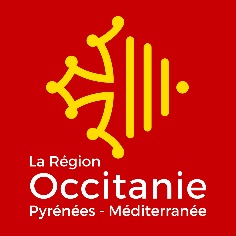 DOSSIER DE DEMANDE DE FINANCEMENT CONTACTSAdresser tous les courriers à :Madame la Présidente de la Région Occitanie / Pyrénées-MéditerranéeA l’attention de la Direction de l’Action Territoriale Pour les départements : 11-12-30-34-48-66 Adresse :Hôtel de Région 201, avenue de la Pompignane 34064 MONTPELLIER CEDEX 2 Renseignements :Secrétariat de Direction 04 67 22 97 02 Pour les départements : 09-12-31-32-46-65-81-82 Adresse :Hôtel de Région 22, bd Maréchal Juin31406 TOULOUSE CEDEX 9 Renseignements :Secrétariat de Direction  05 61 33 50 20Liste des pièces à joindreUne lettre de demande de financement adressée à Madame la PrésidentePièces AdministrativesFiche d’identification du demandeur (selon modèle A1)Attestation sur l’honneur (selon modèle A2)Relevé d’identité bancaire (RIB)Délibération autorisant l’exécutif à solliciter un financementAutres pièces AdministrativesAttestation de non-commencement de l’opération (selon modèle A5)Plan de financement daté et signé par le représentant légal (selon modèle A4)Attestation de propriété du bâtiment et permis de construirePièces techniques liées à l’opérationDescriptif de l’opération (selon modèle A3),Un plan de situation de l'opération, Des esquisses du bâtimentNotice validée par le COPIL du Contrat Territorial Occitanie, démontrant l’intérêt structurant de l’équipement (articulation et complémentarité avec les autres équipements structurants dans le bassin de vie, renforcement des fonctions de centralité et la vocation supra communale)Devis ou estimatifs détaillés chiffrés liés aux travaux de l’opération,Dans le cas de travaux sur un bâtiment existant : Diagnostic de Performance Energétique ou étude/audit énergétique (précisant, le cas échéant, le scénario choisi) avant et après travaux (étiquette et gain énergétique). Dans le cas de création d’un bâtiment : Permis de construire prenant en compte la règlementation environnementale en vigueur (RTE2012/RE2020)* Si les documents ne sont pas signés par le représentant légal, joindre le pouvoir donné par ce dernier au signataire.La complétude du dossier ne vaut pas son éligibilité puisqu’une telle décision relève de l’Assemblée Plénière ou de la Commission Permanente.Une copie du dossier devra être transmise au territoire de projet (PETR/PNR/CA/CU), en charge du pilotage du Contrat Territorial Occitanie.FICHE D’IDENTIFICATIONI) Identification du demandeur:• Statut juridique :	(commune, groupement de communes, syndicat mixte, EPCI, Associations, PME)• Nom:	• Adresse du siège social : 	Code Postal : 	Commune:	• Téléphone : • Email : ................................................................@......................................• Numéro SIRET (14 chiffres) :Régime TVA : 	 Assujetti	 Non assujetti	 partiellement assujetti taux de……..%Contrat Bourg Centre voté :   Oui  NonII) Identification du responsable légal et de la personne chargée du dossier :Représentant légalFonction :	Nom :	Prénom:	• Téléphone : Email :	@	Personne chargée du dossier au sein de la structure si différenteFonction :	Nom :	Prénom:	• Téléphone : Email :	@	Financements publics sur les trois dernières annéesAnnée en cours (n)Année n-1Année n-2ATTESTATION SUR L’HONNEURJe soussigné(e)		, en qualité de signataire et représentant légal (ou signataire avec délégation du représentant légal), sollicite une aide de la Région destinée à la réalisation de l’opération intitulée «			».Rappel du montant de l’aide régionale sollicitée : 	€, Pour un coût total de l’opération de 	€ HT/TTC.J'atteste sur l'honneur : L’exactitude des renseignements de la demande de financement et du budget prévisionnel du programme d’actions ou plan de financement de l’opération,Que les dépenses mentionnées dans le plan de financement ou budget prévisionnel s’appuient sur des résultats de consultations d’entreprises, ou si le projet ne donne pas lieu à un marché public, sur des devis, factures pro-forma… La régularité de la situation fiscale et sociale,Ne pas avoir sollicité d’autres ressources publiques et privées que celles présentées dans le présent dossier,Ne pas faire l’objet d’une procédure collective (ex : redressement, liquidation…) liée à des difficultés économiques, et ne pas être considéré comme une entreprise en difficulté au regard de la réglementation européenne des aides d’Etat, Je m’engage à respecter les obligations suivantes : Fournir toute pièce complémentaire jugée utile pour instruire la demande et suivre la réalisation de l'opération ou du programme d’actions,Informer le service instructeur en cas de modification du programme d’actions, de l’opération ou de son déroulement (ex : période d’exécution, localisation de l’opération, engagements financier, données techniques…) y compris en cas de changement de ma situation (fiscale, sociale…), de ma raison sociale, etc…Informer la Région de tout changement dans ma situation juridique, notamment toute modification des statuts, dissolution, fusion, toute procédure collective en cours et plus généralement de toute modification importante susceptible d’affecter le fonctionnement de la personne morale (ou physique),Respecter les règles de commande publique, pour les organismes soumis à l’ordonnance n° 2015-899 du 23 juillet 2015,Tenir une comptabilité pour tracer les mouvements comptables de l’opération,Dûment justifier les dépenses en cas d’attribution du financement,Faire état de la participation de la Région en cas d’attribution du financement,Me soumettre à tout contrôle technique, administratif, comptable et financier, et communiquer toutes pièces et informations en lien avec le programme d’actions ou l’opération.Le non-respect de ces obligations est susceptible de conduire à un non-versement ou un reversement partiel ou total du financement régional. Fait à 	, le 	Cachet et signature du demandeur (représentant légal ou délégué)Fonction du signataire : 	DESCRIPTIF DE L’OPERATIONOBJETIntitulé de l’opération :Localisation :   Lieu(x) où se déroule l’opération, impact et rayonnement à l’échelle de la commune et/ou EPCI/ et/ou bassin de vieDESCRIPTION DE L’OPERATION Description détaillée :   Contexte du projet, rappel des axes et fiche action dans laquelle s’inscrit le projet dans le contrat Bourg CentreEn quoi l’équipement contribue au renforcement des fonctions de centralité de commune (amélioration qualitative et quantitative des services à la population)Explicitez en quoi ce service s’insère qualitativement au sein de la commune au côté des autres équipements existants dans le respect des normes en vigueur (adaptation et résilience aux impacts du changement climatique)Décrire la vocation supra communale de l’équipement (utilisation par les communes attenantes du service) Précisions sur le montage de l’opération : Précisez le cas échéant les spécificités du montage : opération menée avec plusieurs partenaires (précisez qui supporte les dépenses), montage administratif et financier (opérations collaboratives, crédit-bail, bail emphytéotique…)CALENDRIERDate de début et fin de l’opération:du |_|_| / |_||_| /|_||_| au |_|_| / |_||_| /|_||_|Date de début et fin d’acquittement des dépenses : du |_|_| / |_||_| /|_||_| au |_|_| / |_||_| /|_||_|Déroulé de l’opération : Précisez le déroulé de l’opération (déroulé des étapes à mettre en œuvre pour réaliser l’opération) et la cohérence entre le calendrier et la période prévisionnelle d’exécution de cette opération.Autorisations administratives requises :  oui      non Exemple d’autorisations : permis de construire, déclaration d’intérêt général, autorisation loi littoral… MOYENS MIS EN ŒUVRE PAR LE DEMANDEUR Ces moyens permettent d’apprécier la capacité à coordonner, piloter, suivre et mener à bien l’opération dans les délais prévus.Moyens utilisés pour les besoins de l’opération (moyens humains, matériels, immatériels…) :BUDGET PREVISIONNELCoût total prévisionnel de l’opération : 	€ 	 HT      TTCOpération donnant lieu à récupération de TVA :		  oui 	 	  nonCommentaires sur récupération de TVA (FCVA, non assujettissement, précisions en cas d’assujettissement partiel…)Total des aides publiques sollicitées : 	€dont Région :	€Autofinancement :PLAN DE FINANCEMENTLes dépenses éligibles devront :	-	être liées à la mise en œuvre de l’opération et nécessaires à sa réalisation : ne seront notamment pas considérés comme éligibles les impôts dont le lien avec l’opération ne peut être justifié, les amendes, les pénalités financières, les frais de contentieux, les dettes (y compris les intérêts des emprunts), les accords amiables et intérêts moratoires, les frais bancaires et assimilés.	-	être postérieures à la date de réception du dossier de demande de financement	-	donner lieu à un décaissement réel : ne seront notamment pas considérées comme éligibles les retenues de garantie non acquittées, les contributions volontaires.Cf. modèle page suivanteOBSERVATION :- L’aide de la Région est plafonnée au montant cumulé des participations du bloc local (commune, EPCI, groupement de communes…).Par ailleurs, est demandé un autofinancement du maître d’ouvrage au moins à hauteur de 20% du coût éligible du projet. - Sauf exception, il n’est pas possible de cumuler sur un même projet / un même objet, plusieurs aides régionales relevant du même dispositif ou de plusieurs dispositifs distincts.Cette règle s’apprécie pour des sollicitations simultanées ou étalées dans le temps sur une durée glissante de 6 ans.- La Région soutient au maximum un projet structurant d’intérêt communautaire/territorial par an, par commune et/ou maître d’ouvrage. Ce projet est précisé par le Programme Opérationnel annuel du Contrat Territorial Occitanie concerné.Sont concernés : les équipements sportifs ou culturels d’intérêt territorial, les équipements touristiques, les infrastructures économiques, les structures d’accueil pour la petite enfance, les équipements pour la restauration collective, les équipements structurants Bourgs-Centres.ATTESTATIONDE NON COMMENCEMENT DE L’OPERATIONJe soussigné(e) (1)	représentant légal de (2)	atteste sur l’honneur que l’opération « 		»n’a pas connu de début d’exécution à ce jour.Fait à                           le                        Signature,Nom et qualitéNom structureFinanceur(s)Montant(s) Attribué(s)Montant(s) versé(s)Régime(s) d’aide(s)Ex : de minimisFinanceur(s)Montant(s) Attribué(s)Montant(s) versé(s)Régime(s) d’aide(s)Ex : de minimisFinanceur(s)Montant(s) Attribué(s)Montant(s) versé(s)Régime(s) d’aide(s)Ex : de minimisAutorisations obtenues et date d’obtentionAutorisations restant à obtenir et dates prévisionnelles d’obtentionSi l'organisme est assujetti à la TVA pour l'opération, les dépenses doivent être présentées HTSi l'organisme est assujetti à la TVA pour l'opération, les dépenses doivent être présentées HTSi l'organisme est assujetti à la TVA pour l'opération, les dépenses doivent être présentées HTSi l'organisme est assujetti à la TVA pour l'opération, les dépenses doivent être présentées HTSi l'organisme est assujetti à la TVA pour l'opération, les dépenses doivent être présentées HTSi l'organisme est assujetti à la TVA pour l'opération, les dépenses doivent être présentées HTSi l'organisme est assujetti à la TVA pour l'opération, les dépenses doivent être présentées HTSi l'organisme est assujetti à la TVA pour l'opération, les dépenses doivent être présentées HTA4A LIRE ATTENTIVEMENTA LIRE ATTENTIVEMENTA4La colonne relative à la détermination des dépenses éligibles ne doit pas être complétée par le demandeur. Elle sera complétée par le service Instructeur.
Le total doit être équilibré entre les charges et les produits.La colonne relative à la détermination des dépenses éligibles ne doit pas être complétée par le demandeur. Elle sera complétée par le service Instructeur.
Le total doit être équilibré entre les charges et les produits.La colonne relative à la détermination des dépenses éligibles ne doit pas être complétée par le demandeur. Elle sera complétée par le service Instructeur.
Le total doit être équilibré entre les charges et les produits.La colonne relative à la détermination des dépenses éligibles ne doit pas être complétée par le demandeur. Elle sera complétée par le service Instructeur.
Le total doit être équilibré entre les charges et les produits.La colonne relative à la détermination des dépenses éligibles ne doit pas être complétée par le demandeur. Elle sera complétée par le service Instructeur.
Le total doit être équilibré entre les charges et les produits.La colonne relative à la détermination des dépenses éligibles ne doit pas être complétée par le demandeur. Elle sera complétée par le service Instructeur.
Le total doit être équilibré entre les charges et les produits.La colonne relative à la détermination des dépenses éligibles ne doit pas être complétée par le demandeur. Elle sera complétée par le service Instructeur.
Le total doit être équilibré entre les charges et les produits.La colonne relative à la détermination des dépenses éligibles ne doit pas être complétée par le demandeur. Elle sera complétée par le service Instructeur.
Le total doit être équilibré entre les charges et les produits.CHARGESCHARGESCHARGESCHARGESPRODUITSPRODUITSSubvention obtenue oui/nonDescription Montant des charges Dépenses éligiblesOrigine Financement total Subvention obtenue oui/non60Acquisitions foncières et immobilièresSubvention RégionAutres subventions publ.Etat61Travaux Europe     FEDER     FSE     FEADER     Autres62Matériel / EquipementDépartementCommunes et Interco63EtudesAutres organismes publicsFinancements externesAutres dépensesAutres produitsAutofinancementRecettes généréesAutres financementsTOTAL CHARGES             -   € TOTAL PRODUITS                  -   € Fait à ………… Le …………..  Le ………….. Cachet et signatureCachet et signature